Sequência didática 3Componente curricular: Matemática     Ano: 7º     Bimestre: 2ºUnidade temáticaÁlgebraObjetivos de aprendizagemResolver problemas envolvendo a ideia de variável, representada por letra ou símbolo, diferenciando da ideia de incógnita.Recordar e estimular a classificação de sequências recursivas e não recursivas.Observar padrões na pintura corporal realizada por indígenas.Identificar e criar regularidades em uma sequência de sons, seguindo o ritmo da música.Utilizar simbologia algébrica para representar regularidades presentes em uma sequência.Observar que uma sequência pode ser generalizada por diferentes expressões algébricas, equivalentes ou não. Criar sequências registrando sua regularidade.Reconhecer que um grupo de problemas que têm a mesma estrutura podem ser resolvidos utilizando os mesmos procedimentos.ObservaçãoEstes objetivos favorecem o desenvolvimento das seguintes habilidades apresentadas na BNCC:(EF07MA13) Compreender a ideia de variável, representada por letra ou símbolo, para expressar relação entre duas grandezas, diferenciando-a da ideia de incógnita. (EF07MA14) Classificar sequências em recursivas e não recursivas, reconhecendo que o conceito de recursão está presente não apenas na Matemática, mas também nas artes e na literatura.(EF07MA15) Utilizar a simbologia algébrica para expressar regularidades encontradas em sequências numéricas.(EF07MA16) Reconhecer se duas expressões algébricas obtidas para descrever a regularidade de uma mesma sequência numérica são ou não equivalentes. Tempo previsto: 4 aulas de 50 minutos cada umaAula 1 Arte e MatemáticaRecursos didáticosPesquisa sobre arte indígena.Argila.Tintas coloridas.Pincel e materiais para limpeza.Desenvolvimento Inicie a aula informando aos alunos que eles vão estudar a arte indígena. Questione: “Vocês conhecem alguns grupos indígenas do Brasil?”; “Como vivem esses grupos?”; “Ainda há grupos que vivem isolados nas florestas?”; “Quem já viu pinturas corporais e objetos da arte indígena? Como eram?”. Para mobilizar os conhecimentos e introduzir o assunto, mostre aos alunos imagens de pintura corporal e de objetos indígenas, como cestos de palha, potes de argila, arcos, flechas, cocares, mantos, adornos corporais,
entre outros. Espera-se que os alunos observem que as elaboradas pinturas corporais realizadas pelos diferentes grupos indígenas apresentam um padrão que se repete e que resume o jeito de conhecer, conceber e agir no mundo em que eles vivem. Se for possível, leve os alunos à sala de informática para que façam uma pesquisa sobre a arte indígena. Oriente-os a acessar os sites previamente selecionados e a coletar as informações necessárias à pesquisa. Oriente os alunos a tomarem alguns cuidados ao acessar a internet e ao usar redes sociais, só permitidas para maiores de 13 anos, para evitar risco de assédio por pessoas mal-intencionadas. Se você optar pela pesquisa como tarefa de casa, solicite aos responsáveis que auxiliem o aluno na coleta de informações. Caso não tenha disponibilidade, utilize o projetor multimídia para apresentar as imagens ou leve livros sobre arte indígena ou imagens impressas para a sala de aula.
É importante relacionar a arte e a Matemática para que os alunos possam, de acordo com as competências da BNCC, valorizar e fruir as diversas manifestações artísticas e culturais, das locais às mundiais, e também participar de práticas diversificadas da produção artístico-cultural.Em seguida, organize os alunos em grupos de quatro e peça que coloquem sobre a mesa os materiais previamente solicitados, ou disponibilize a argila, um pouco de água, tinta e pincel. Proponha que confeccionem um objeto com a argila e o pintem com um padrão semelhante ao das obras realizadas pelos indígenas. Durante a atividade, faça intervenções retomando com os alunos o padrão que será mantido na peça que estão confeccionando.Quando todos concluírem as peças, solicite que socializem com os colegas. Após a secagem das peças, promova uma exposição para que as outras turmas as vejam. Como forma de avaliação, observe a participação e o envolvimento dos alunos durante a confecção e apresentação das peças.Aula 2Música e Matemática: tudo a verRecursos didáticosCopos plásticos resistentes.Folhas pautadas.DesenvolvimentoInicie a aula informando aos alunos que eles vão fazer uma atividade envolvendo música e sequências de sons. Questione: “Vocês já brincaram com copos?”; “Já tentaram fazer sons com copos?”; “Como podemos marcar o ritmo das batidas com o copo ou com as mãos?”. Caso algum aluno já tenha experiência com percussão ou conheça a brincadeira com copos, peça-lhe que socialize com os colegas.Informe aos alunos que, fazendo movimentos com o copo, por exemplo batendo-o suavemente na mesa, eles deverão acompanhar o ritmo de uma cantiga de roda. Para isso, questione: “Que cantigas de roda vocês conhecem?”; “Com quais cantigas de roda vocês costumavam brincar quando eram crianças?”;
“Será que as cantigas de roda têm alguma relação com a Matemática?”. Espera-se que percebam que algumas cantigas de roda estão relacionadas com movimentos e sons que têm um padrão de repetição. Peça que escolham uma cantiga que conheçam de memória e cantem juntos para recordá-la.Após escolher a cantiga, dê um copo para cada aluno, organize-os em uma grande roda e proponha que, coletivamente, criem uma sequência de ritmos, registrando no quadro de giz os passos a serem seguidos por todos. Diga que essa atividade consiste em criar uma sequência de sons aliando palmas e batuques de copos e procurando identificar os elementos da sequência que se repetem. Exemplo: palma, palma, copo na mesa, copo na mesa, palma, palma, copo na mesa, copo na mesa. Aproveite para retomar a classificação de sequências recursivas e não recursivas. Em seguida, inicie a brincadeira com os alunos, repetindo-a várias vezes.Após essa atividade coletiva, organize-os em grupos e peça a cada grupo que selecione uma música que os alunos saibam de memória para ser cantada durante a brincadeira. Conduza-os a um ambiente aberto e espaçoso, pois, quando todos os grupos estiverem treinando os batuques, um grupo poderá atrapalhar o outro na identificação dos sons. Combine com eles que, após escolherem a sequência que será apresentada, deverão registrar na folha pautada os elementos que se repetem e apresentar sua criação para os colegas.Durante as apresentações dos grupos, os demais colegas deverão observar, acompanhar o ritmo, identificar os elementos de repetição e registrá-los na folha pautada. Espera-se que concluam que a Matemática está presente em muitas situações do nosso cotidiano. Circule pela sala, intervenha se for preciso e observe como os alunos estão registrando as sequências utilizadas na cantiga.Como forma de avaliação, observe a participação e o envolvimento dos alunos durante as atividades. Aula 3Resolvendo problemas com sequênciasRecursos didáticosFolhas pautadas.Projetor multimídia.Tiras de papel com 10 cm de largura.Régua.Papel grande para cartaz.DesenvolvimentoInforme aos alunos que nesta aula eles vão reconhecer as regularidades de uma sequência, para, então, indicar os próximos termos. Questione: “Vocês sabem o que é uma sequência numérica? Deem exemplos”; “Vocês sabem o que é uma sequência de figuras? Deem exemplos”. Espera-se que respondam que a sequência dos números naturais é um exemplo de sequência numérica. Comente que, na sequência dos números naturais, sempre acrescentamos uma unidade ao termo anterior, mas há sequências de números que não seguem essa regra; por exemplo, 5, 10, 15, 20...; 500, 400, 300...Organize os alunos em grupos de quatro, distribua as folhas pautadas e apresente os problemas no projetor multimídia. Se não houver projetor, escreva-os no quadro de giz. Solicite aos alunos que resolvam os problemas e registrem suas estratégias no cartaz.Problema 1: Fita de duas coresEm uma tira de papel, desenhe uma trilha e registre números começando pelo zero e continuando a sequência, de um em um, até um número maior que 10. Pinte cada uma das casas alternando as cores verde e amarela, nesta ordem. Na ponta onde está o maior número, faça reticências para indicar que a sequência poderá continuar. Ainda observando as cores das casas da trilha e a sequência de números, responda:a) O que é possível afirmar sobre os números das casas amarelas?b) E sobre os números das casas verdes?c) Os números 100 e 999 não estão na trilha, mas, se continuássemos escrevendo os números até chegar ao 100 e ao 999, de que cor seria a casa de cada um deles: amarela ou verde? Registre a estratégia que você utilizou para responder a este problema.Espera-se que percebam que os números nas casas amarelas são ímpares e nas casas verdes são pares e que esta sequência é recursiva. Então, como o 100 é par, ficará em uma casa verde, e, como o 999 é ímpar, ficará em uma casa amarela.Problema 2: Observe os primeiros termos desta sequência: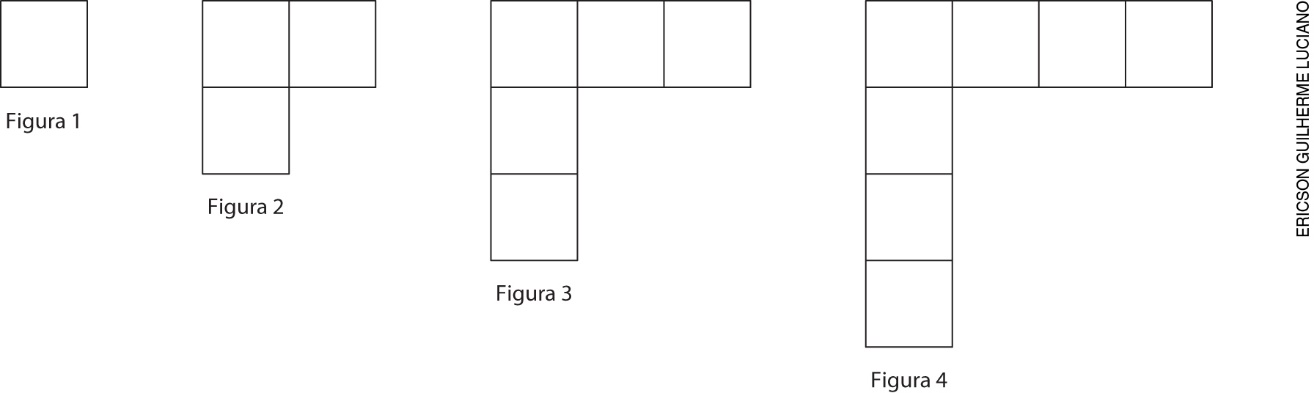 a) Continuando esta sequência, como ficaria a figura 5?b) Como você descobriu o próximo termo desta sequência?c) Como você explicaria o procedimento para descobrir quantos quadrados haverá na figura 10, sem recorrer ao desenho da sequência? Responda por escrito.Adaptado de: PONTE, João Pedro da; BRANCO, Neusa; MATOS, Ana. Álgebra no ensino básico.
Portugal: Ministério da Educação e Direção Geral de Inspeção e Desenvolvimento Curricular, 2009.Espera-se que os alunos respondam que a figura 5 será composta por 9 quadrados. Podemos descobrir um termo qualquer dessa sequência através da expressão n + n – 1 ou 2n – 1, em que n é o número da figura e é um número natural maior ou igual a 1. Para saber a quantidade de quadrados da figura 10, basta calcular 10 + 10 – 1 = 19 ou 2  10 – 1 = 19. Questione: “Qual é o valor de n?”; “n será sempre o mesmo número?”; “Quais foram as expressões algébricas usadas para descobrir os termos da sequência? Foram sempre as mesmas em todos os grupos?”; “As expressões algébricas são equivalentes?”. Espera-se que percebam que a letra n nesse caso é uma variável que muda de acordo com a posição da figura, e que uma mesma regularidade pode ser representada por duas expressões equivalentes.Durante a resolução, faça intervenções por meio de questionamentos para orientá-los e possibilitar a continuidade da resolução dos problemas por todos os grupos. Quando concluírem, proponha a socialização das estratégias, verificando as diferentes maneiras de registrar e generalizar uma sequência. Destaque para os alunos a importância desse momento valorizando a troca de estratégias entre eles e possibilitando a análise das diferentes respostas para um problema.Como forma de avaliação, observe a participação e o envolvimento dos alunos durante a resolução e socialização das atividades.Aula 4Elaborando sequênciasRecursos didáticosBarbante fino ou linha de crochê.Miçangas de três cores diferentes. Fita adesiva.Canetas hidrográficas coloridas.Palitos de sorvete.Folhas de sulfite.Tampinhas de garrafa PET coloridas (pelo menos duas cores).DesenvolvimentoInforme aos alunos que nesta aula eles vão criar desafios envolvendo sequências e utilizando os materiais disponíveis. Para isso, organize-os em grupos de quatro alunos e oriente-os a seguir as orientações registradas no quadro de giz:“Desafio: Considerando palitos, miçangas, tampinhas de garrafa PET, entre outros materiais, desenhem três sequências diferentes, recursivas ou não. A seguir, elaborem enunciados sobre as sequências de forma a possibilitar sua generalização utilizando a simbologia algébrica”.Cada grupo deve pensar em três desafios, registrá-los em uma folha pautada e em outra folha registrar a solução. Ao concluírem, deverão trocar os desafios com outro grupo, para que este o resolva e registre as estratégias utilizadas. Em seguida, peça aos grupos que socializem as soluções, verificando e analisando as diferentes generalizações, comparando-as e completando as ideias iniciais.Caminhe pela sala e interfira quando necessário. Ao finalizarem, socialize os problemas considerados mais complexos pelos alunos.Se julgar oportuno, retome esta aula em um momento apropriado, possibilitando a troca entre os demais grupos.Solicite que escolham uma das sequências e, com base nela, façam uma obra de arte com os materiais solicitados. Quando finalizarem, convide-os a dá-la de presente a outro grupo.Como forma de avaliação, observe a participação e o envolvimento dos alunos durante a elaboração das atividades e a socialização entre os grupos.Mais sugestões para acompanhar o desenvolvimento dos alunos Proponha aos alunos as atividades a seguir e a ficha de autoavaliação, que podem ser reproduzidas no quadro de giz para os alunos copiarem e responderem em uma folha avulsa ou impressas e distribuídas,
se houver disponibilidade.Atividades1. Elabore uma trilha numérica de três cores com uma regularidade. Registre a generalização em que você pensou. 2. Encontre os quatro primeiros termos de uma sequência cuja simbologia algébrica seja n + n, sendo n o número da posição do termo na sequência, considerando n um número natural maior ou igual a 1.ComentárioObserve os registros dos alunos para avaliar se compreenderam os enunciados e se resolveram as atividades corretamente. Se for preciso, faça intervenções individuais e a correção coletiva.Ficha para autoavaliaçãoComo você avalia seu conhecimento dos conteúdos desta sequência?SimMais ou menosNão1. Sei identificar a regularidade de uma sequência?2. Consigo identificar se uma sequência é recursiva ou não?3. Consigo resolver um problema que envolve a ideia de variável?4. Sei representar a regularidade presente em uma sequência utilizando simbologia algébrica?5. Consigo criar sequências com regularidades? 6. Consigo criar uma sequência de sons?7. Reconheço uma regularidade presente em uma sequência de sons?Como você avalia seu conhecimento dos conteúdos desta sequência?SimMais ou menosNão1. Sei identificar a regularidade de uma sequência?2. Consigo identificar se uma sequência é recursiva ou não?3. Consigo resolver um problema que envolve a ideia de variável?4. Sei representar a regularidade presente em uma sequência utilizando simbologia algébrica?5. Consigo criar sequências com regularidades? 6. Consigo criar uma sequência de sons?7. Reconheço uma regularidade presente em uma sequência de sons?